*First day of the pay period following receipt of all materials in HR or a future date.1 – Employee – “Needs to sign” and date2 – Department Chair/Associate Dean/Unit Supervisor – “Needs to sign” and date3 – Dean/Director – “Needs to sign” and date (make sure to follow College or Division approval processes)4 – Account Budget Manager (WISER) (if different than either prior signature)	– “Needs to sign” and date5 – Grant Accounting (if 113/133/144 account) – “Needs to sign” and dateFOR ACADEMIC AFFAIRS6 – acadaffpforms@uwsp.edu – “Receives a copy”. AA will review and secure the remaining signatures and send copy to HRFOR ALL OTHER DIVISIONS6 – Vice Chancellor/Division Leader or designee – “Needs to sign” and date7 – Chief Business Officer if FTE increasing – “Needs to sign” and date8 – hr@uwsp.edu – “Receives a copy”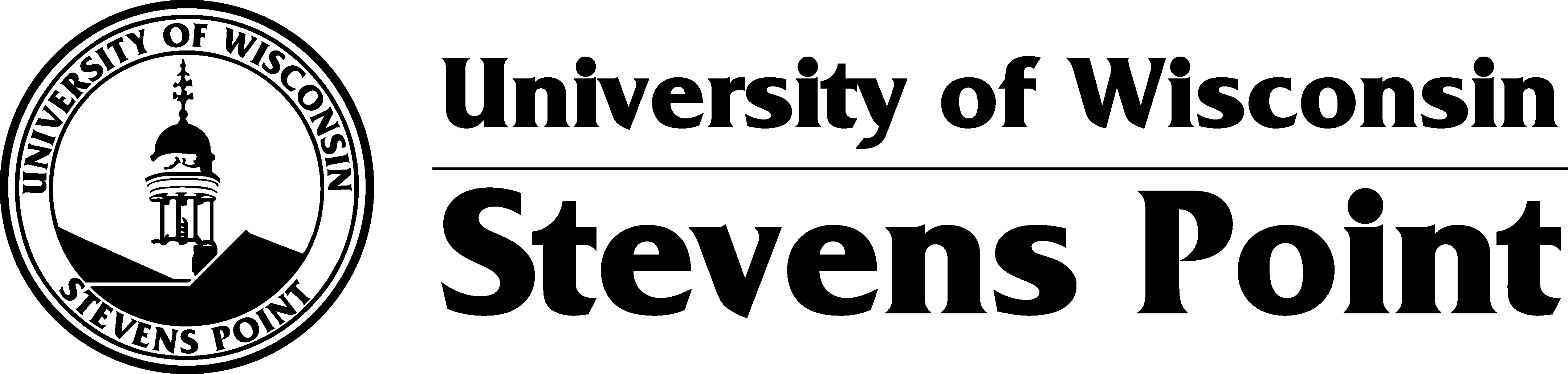 Voluntary FTE Change FormForm ID #:		Purpose of the Form: Use this form when a department wants to permanently increase the FTE of an employee, or an employee wants to voluntarily decrease their FTE with department approval. This would be considered an on-going change in FTE, not temporary. Route this form via DocuSign with HR receiving the final copy.An involuntary FTE decrease is not handled by this form. Please consult with your HR Business Partner on this process and review the Layoff Procedures for University Staff or the Non-Retention of Academic Staff-Procedures. An increase now with an involuntary FTE decrease later would be considered a layoff or non-retention. The employee needs to initiate the voluntary decrease, otherwise it is considered a layoff or non-retention.Person InformationPerson InformationPerson InformationPerson InformationName:Empl ID/Rcd (00000000/0):Department/School/Unit:UW System (TTC) Title:UW System (TTC) Code:Employee Category Faculty             Academic Staff               Limited Appointee               University Staff Faculty             Academic Staff               Limited Appointee               University Staff Faculty             Academic Staff               Limited Appointee               University StaffAppointment ActionAppointment ActionAppointment ActionAppointment ActionReason for Request: Voluntary FTE Increase                Voluntary FTE Decrease Voluntary FTE Increase                Voluntary FTE Decrease Voluntary FTE Increase                Voluntary FTE DecreaseCurrent FTE:Proposed FTE:Proposed Effective Date*:RationaleFunding InformationFunding InformationFunding InformationFunding InformationFunding InformationFunding InformationAmount
($xx,xxx.xx)Fund Code
(xxx)Program Code
(x)DeptID (Account)        (xxxxxx)Project ID
(xxxxxxx)%Total % must equal 1000.00%DocuSign routing instructionsApprovalsBy signing this I agree to this change in FTE to be voluntary.Approved, Employee 											DateBy signing this I agree to this change in FTE. I understand a future FTE decrease would be considered a layoff or non-retention.Approved, Department Chair/Associate Dean/Unit Supervisor                                                                      			DateBy signing this I agree to this change in FTE. I understand a future FTE decrease would be considered a layoff or non-retention.Approved, Dean/Director											DateBy signing this I agree to this change in FTE. I understand a future FTE decrease would be considered a layoff or non-retention.Approved, Account Budget Manager (WISER) (if different than either prior signature)					DateBy signing this I agree to this change in FTE. I understand a future FTE decrease would be considered a layoff or non-retention.Approved, Grant Accounting (if funded through 113/133/144 account)						DateBy signing this I agree to this change in FTE. I understand a future FTE decrease would be considered a layoff or non-retention.Approved, Vice Chancellor/Division Leader or designee             							Date                                                              If the FTE increases, the Chief Business Officer will approve for budget implications.By signing this I agree to this change in FTE. I understand a future FTE decrease would be considered a layoff or non-retention.Approved, Chief Business Officer										Date                                                              For Human ResourcesFor Human ResourcesFor Human ResourcesFor Human ResourcesNew FTE:Confirmed Effective Date: